Canone Rai in bolletta: tutto quello che devi sapere e la petizione per chiedere di abolirlo14 gennaio 2016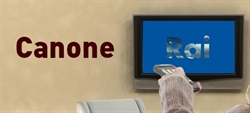 Si pagherà da luglio direttamente in bolletta della luce: 10 rate da 10 euro. Facciamo chiarezza sui dubbi più comuni di questa nuova modalità di pagamento, secondo noi incostituzionale. La nostra battaglia, infatti, per abolire il canone e per una seria riforma della Rai non finisce qui: firma la petizione.Grazie alla nuova legge di stabilità, a gennaio non arriverà più il tradizionale bollettino precompilato per il pagamento del canone Rai. Il canone infatti si pagherà direttamente nella bolletta della luce a partire da quella di luglio. L’importo verrà spalmato in 10 mensilità da 10 euro l’una, ovvero, in ogni bolletta bimestrale troveremo una maggiorazione di 20 euro per il pagamento del canone: unica eccezione la bolletta di luglio che conterrà anche le maggiorazioni dei mesi precedenti. L’importo da pagare è quindi di 100 euro (più basso delle 113.25 euro degli anni passati).Tutto chiaro? Assolutamente no, perché le domande che i consumatori si fanno sono parecchie e non sempre con risposte facili. Se ho due case (e quindi due contratti di luce) devo pagare anche due volte il canone? Non ho il televisore, come faccio a non pagare il canone? Chi è esente dal pagamento? Nella sezione Canone in bolletta: i dubbi più comuni, cerchiamo di dare una risposta, per quello che la normativa al momento consente, alle principali domande degli utenti….……Visto che occorrerà attendere il provvedimento dell’Agenzia delle Entrate stessa, per definire definirà modalità e dettagli, il consiglio è quello di attendere prima di inviare in autonomia qualsiasi autocertificazione, anche perché il primo prelievo del canone in bolletta avverrà a luglio, come stabilito dalla legge di stabilità.DA:Altroconsumo.it